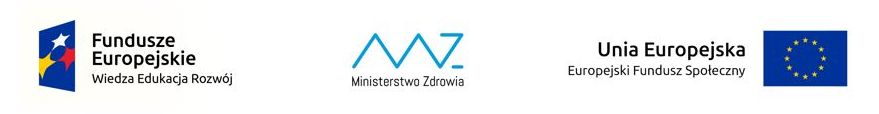 Stanowisko Instytucji Pośredniczącej w zakresie możliwości zakupu wartości niematerialnych i prawnych w ramach konkursu pn. Jakość w podstawowej opiece zdrowotnej.Zgodnie z treścią definicji legalnej „pojęcia wartości niematerialne i prawne” określonej 
w art. 3 ust. 1 pkt 14 ustawy z dnia 29 września 1994 r. o rachunkowości (Dz.U. z 2016 r. 
poz. 1047, z późn zm.) przez to pojęcie rozumie się nabyte przez jednostkę, zaliczane 
do aktywów trwałych, prawa majątkowe nadające się do gospodarczego wykorzystania, 
o przewidywanym okresie ekonomicznej użyteczności dłuższym niż rok, przeznaczone 
do używania na potrzeby jednostki, a w szczególności:a) autorskie prawa majątkowe, prawa pokrewne, licencje, koncesje,b) prawa do wynalazków, patentów, znaków towarowych, wzorów użytkowych oraz zdobniczych,c) know-how.W przypadku wartości niematerialnych i prawnych oddanych do używania na podstawie umowy najmu, dzierżawy lub leasingu, wartości niematerialne i prawne zalicza się do aktywów trwałych jednej ze stron umowy, zgodnie z warunkami określonymi w art. 3 ust. 4 tej ustawy. Do wartości niematerialnych i prawnych zalicza się również nabytą wartość firmy oraz koszty zakończonych prac rozwojowych. Zastrzega się że do tej kategorii nie zalicza się aktywa posiadane przez jednostkę w celu osiągnięcia z nich korzyści ekonomicznych wynikających 
z przyrostu wartości tych aktywów, uzyskania przychodów w formie odsetek, dywidend (udziałów w zyskach) lub innych pożytków, w tym również z transakcji handlowej, wartości niematerialne i prawne, które nie są użytkowane przez jednostkę, lecz są posiadane przez nią w celu osiągnięcia tych korzyści (art. 3 pkt. 17 tej ustawy).W związku z powyższym, istnieje możliwość finansowania wydatków związanych z zakupem wartości niematerialnych i prawnych przewidzianych do realizacji w ramach projektów składanych w odpowiedzi na konkurs pn. Jakość w podstawowej opiece zdrowotnej.